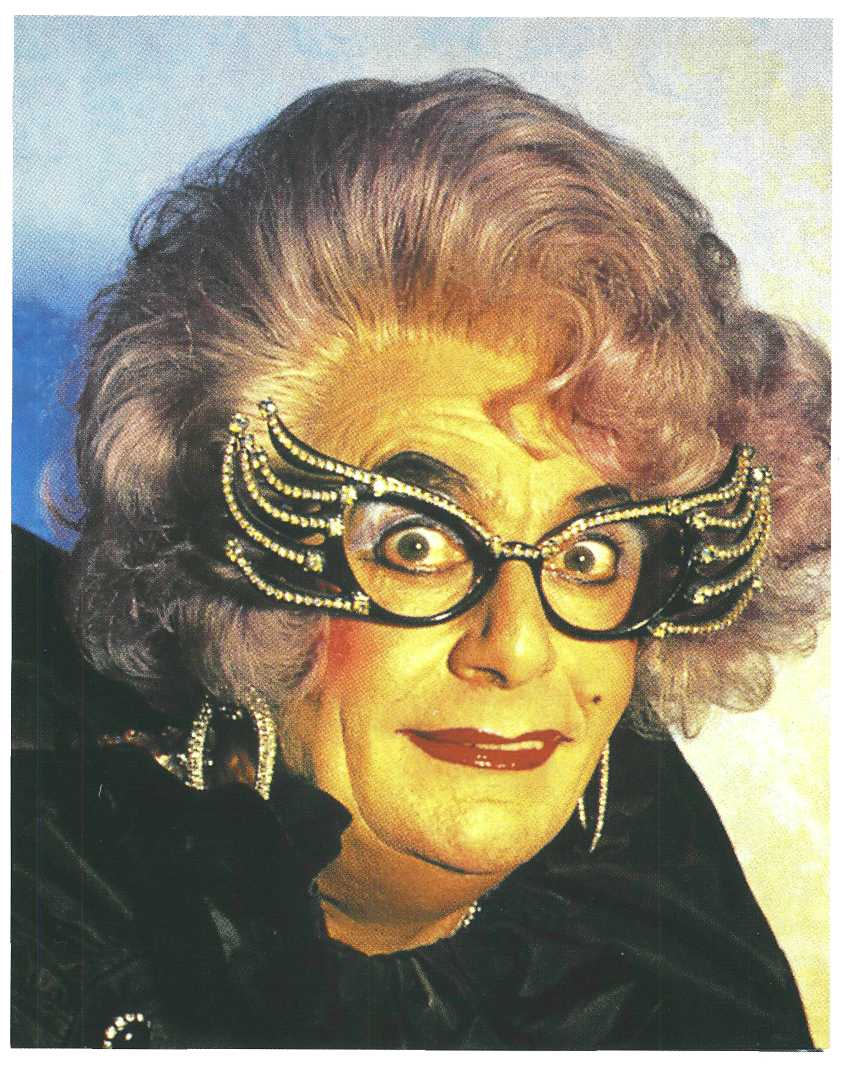 1	Bekijk het maar!Kijken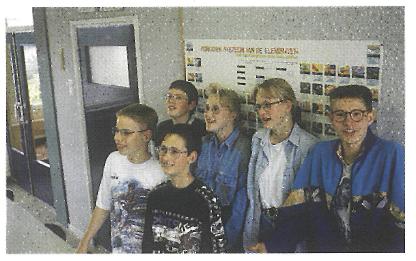 Een aantal van je klasgenoten draagt een bril of heeft contactlenzen. Sommigen hebben hem sinds kort en anderen al heel lang.De meeste mensen hebben vroeg of laat een bril nodig. De één heeft een bril nodig om de krant te kunnen lezen en de ander om televisie te kijken.Een bril vinden we heel gewoon. Maar wat doet een bril eigenlijk?In dit hoofdstuk gaan we kijken hoe een bril werkt. Maar daarvoor moet jeeerst iets weten over het oog. Daarom begin je met een proef waarbij je een model van een oog gaat maken. Een model is een simpele nabootsing van de werkelijkheid.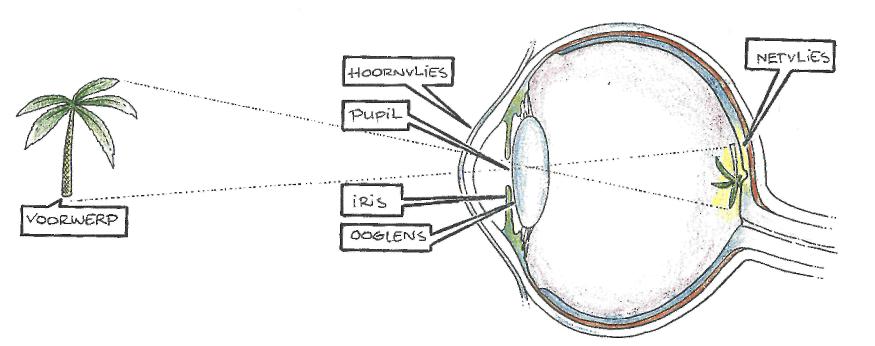 Tekening 1-1Het oog is een zintuig. Met een zintuig kun je dingen uitje omgeving waarnemen. Met je ogen kun je zien.Je hebt nog meer zintuigen. Zo kun je horen met je oren, ruiken met je neus, voelen met je huid en proeven met je tong.
Maak nu: O: 1/1 t/m 1/3.Na enkele minuten begint het te smeulen en ontstaat er een klein gaatje.Hoe kan dat? Door de loep komt een
aantal zonnestralen. De loep laat de zonnestralen in één punt samenkomen. Daardoor wordt de temperatuur in dat punt heel hoog.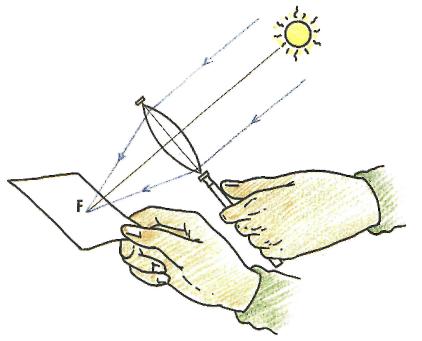 LenzenBij het oogmodel heb je gewerkt met een lens. Zo’n lens is eigenlijk niets anders dan een stukje glas of plastic dat door een machine geslepen is.Er zijn twee soorten lenzen: bolle en holle lenzen.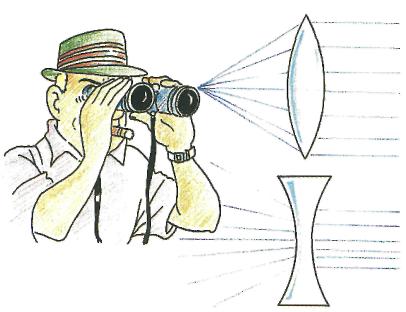 Tekening 1-2In tekening 1-2 kun je zien dat lenzen lichtstralen verbuigen.Michiel heeft een loep. Een loep is een bolle lens. Op een zonnige dag probeert Michiel iets raars. Hij wil 
met z’n loep een gaatje branden in  een velletje papier. Hij houdt de loep vlak boven het papier.Tekening 1-3De temperatuur wordt zo hoog dat het papier begint te branden. Hierdoor ontstaat een gaatje.Het punt waar de zonnestralen samenkomen, noemen we het brandpunt van de lens. In tekening 1-3 wordt het aangegeven met de F van focus.


	Onthoud:Het punt waar evenwijdige lichtstralen achter de lens 
	samenkomen, is het brandpuntvan de lens  Maak nu: O:1/4 t/m O:1/8						Ooglenzen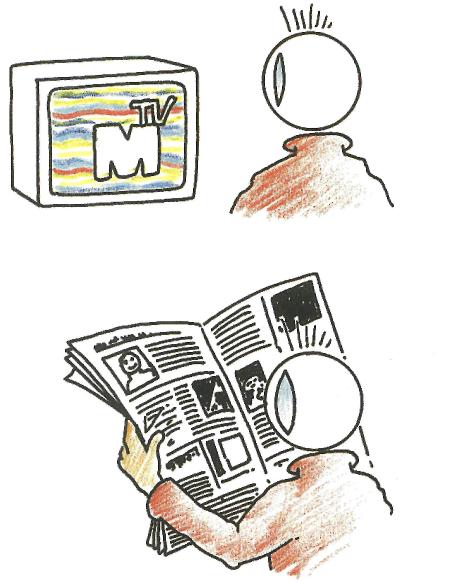 In je eigen oog zit ook een bolle lens. Deze zorgt ervoor dat je alles om je heen scherp ziet. Het oogmodel had een lens die je niet kon verbuigen. In je eigen oog zit een lens die dit wel kan.Als je bijvoorbeeld televisie kijkt, heeft je ooglens een andere bolling dan wanneer je een boek leest.Voor het buigen van je ooglens zorgt een aantal spieren om de ooglens.Als de lens veel verbogen is, noem je hem bol. Als de lens weinig verbogen is, noem je hem plat. Het boller of
platter maken van de ooglens noemen we accommoderen.Bij veel mensen werken de spieren hiervoor niet zo goed. Daarom zien zij sommige dingen slecht en hebben ze 
een bril nodig.Tekening 1-4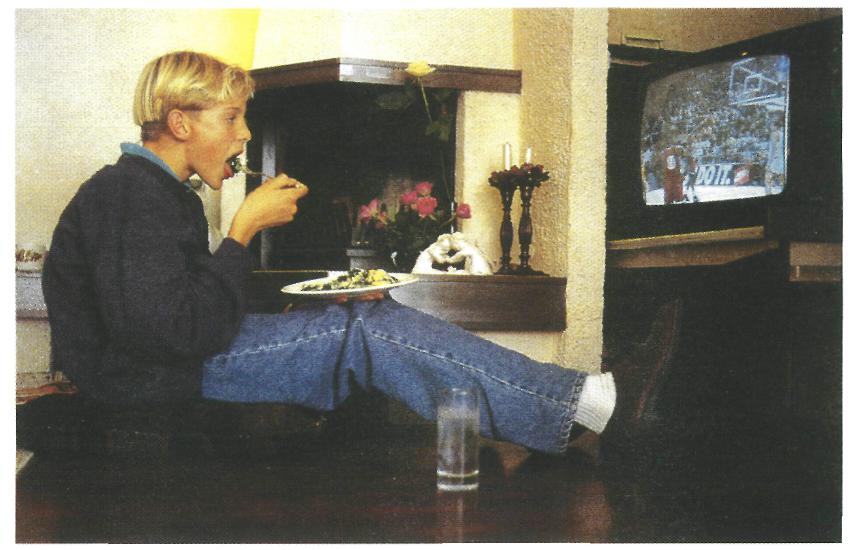 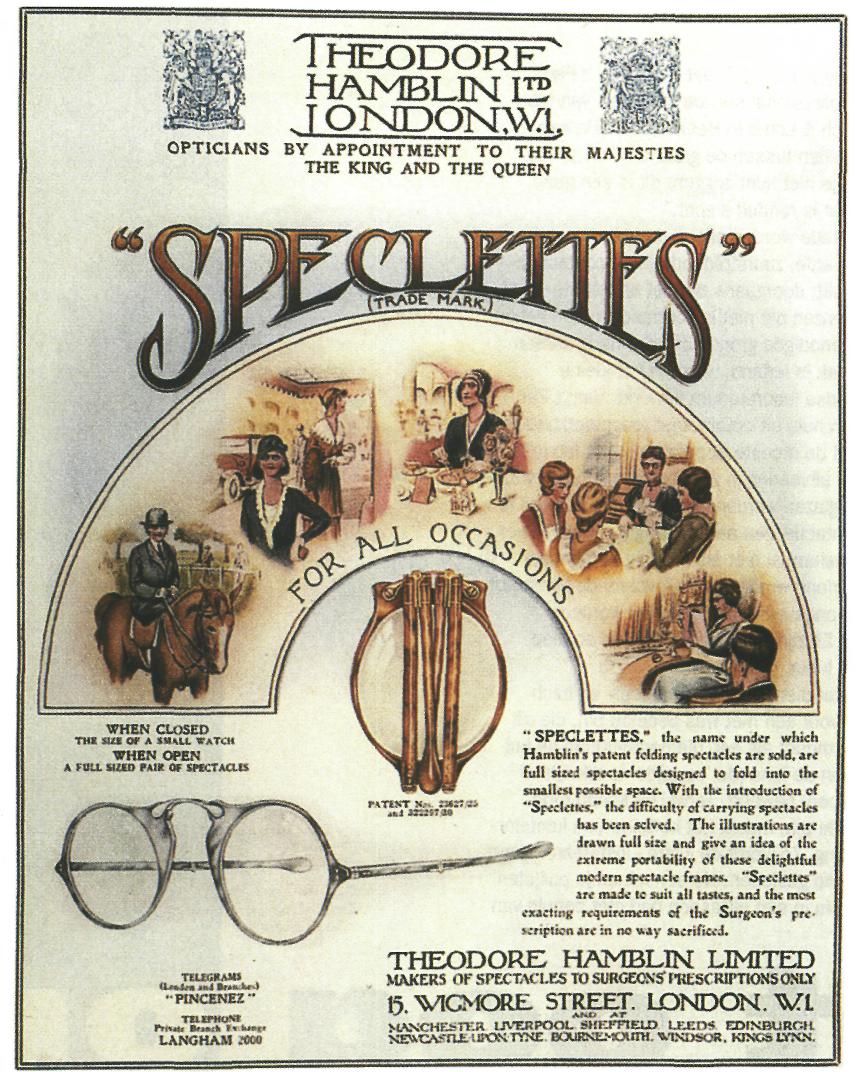 In tekening 1-5 kun je zien dat een bollere lens de lichtstralen meer verbuigt dan een plattere lens.Je kunt dus zeggen dat een bolle lens sterker is dan een platte lens.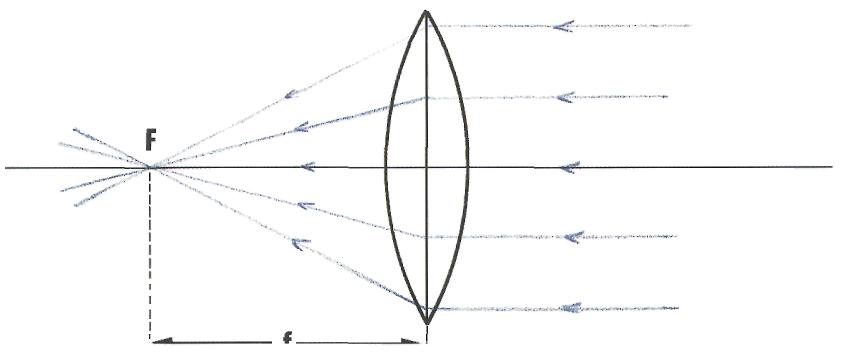 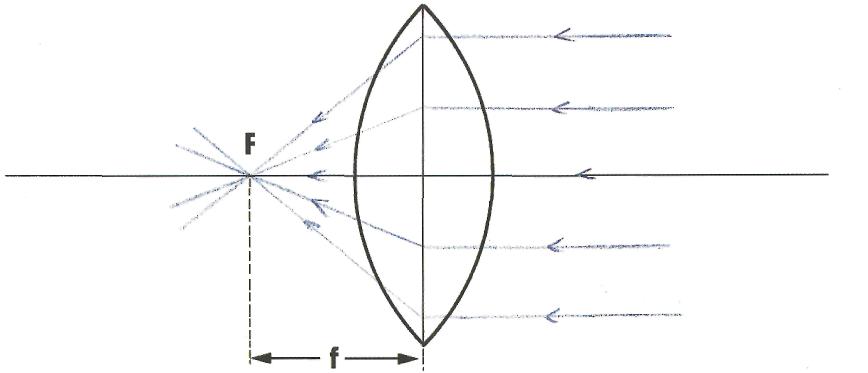 Tekening 1-5Daarom ligt het brandpunt (F) bij 
een bolle lens dicht bij de lens. Bij 
een platte lens ligt het brandpunt verder weg.De afstand van de lens tot het brandpunt noemen we de brandpuntsafstand (f).	Onthoud:	–	Een bolle lens heeft een		kleinere brandpuntsafstand		dan een platte lens.	–	Een bolle lens buigt de		lichtstralen sterker af dan		een platte lens.	–	De afstand van het brandpunt
		tot de lens is de
		brandpuntsafstand.	–	Het boller of platter maken
		van de ooglens heet		accommoderen.  Maak nu: 0:1/9 t/m 0:1/11.Groter en kleinerMaaike is sportfotograaf. Ze werkt voor een krant. Elk weekend staat ze langs de sportvelden. In haar fototas
heeft ze wel vier verschillende lenzen. 
Als ze een voetballer wil fotograferen die heel dichtbij is, moet ze eenandere lens gebruiken dan bij een voetballer die verder weg is. Soms wil
ze een groot deel van het voetbalveld op de foto hebben.Voor elke situatie heeft Maaike een andere lens. Zo zorgt ze ervoor dathet beeld van de actie precies op haar foto past.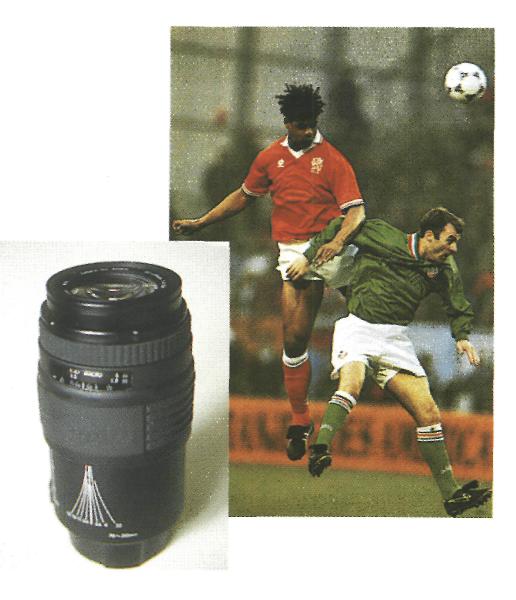 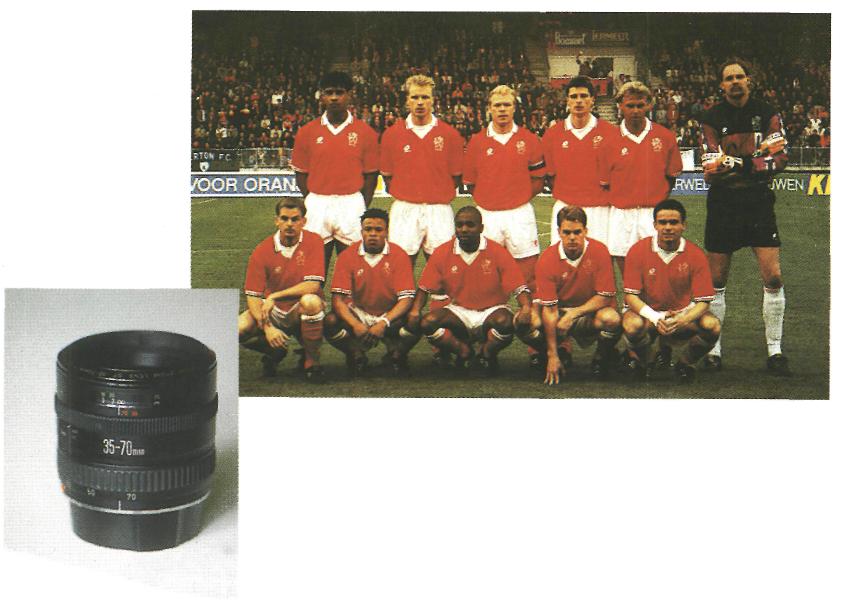 In de proef met het oogmodel heb je kunnen zien dat een lens een beeld
kan vergroten, verkleinen en 
omdraaien.In veel apparaten zit een lens om een 
beeld te vergroten of te verkleinen. 
Denk maar aan een diaprojector of 
aan een kopieerapparaat.Voorbeeld:Een dia van 2,5 cm geeft een beeld 
op het scherm van 7,5 cm. 
Het beeld op het scherm is driemaal 
zo groot als de dia geworden.Dit reken je zo uit:grootte van het beeld op het scherm      	7,5 cmVergroting =	= 	  = 3grootte van de dia	2,5 cmDe vergroting is 3 x.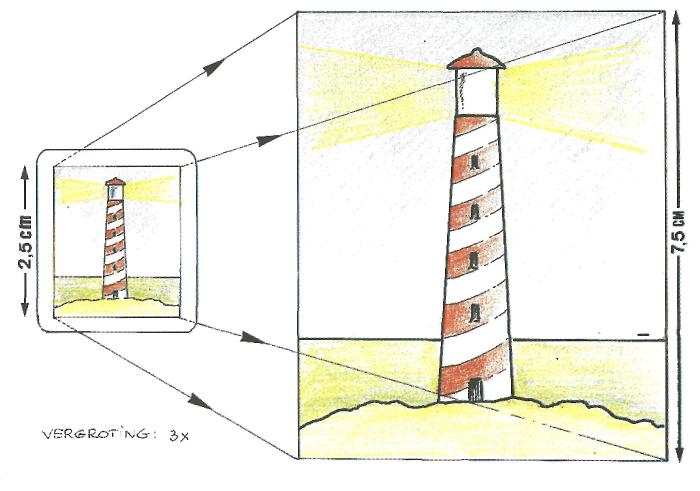 Tekening 1-6Op het scherm is het beeld van de vuurtoren 3x zo groot als op de dia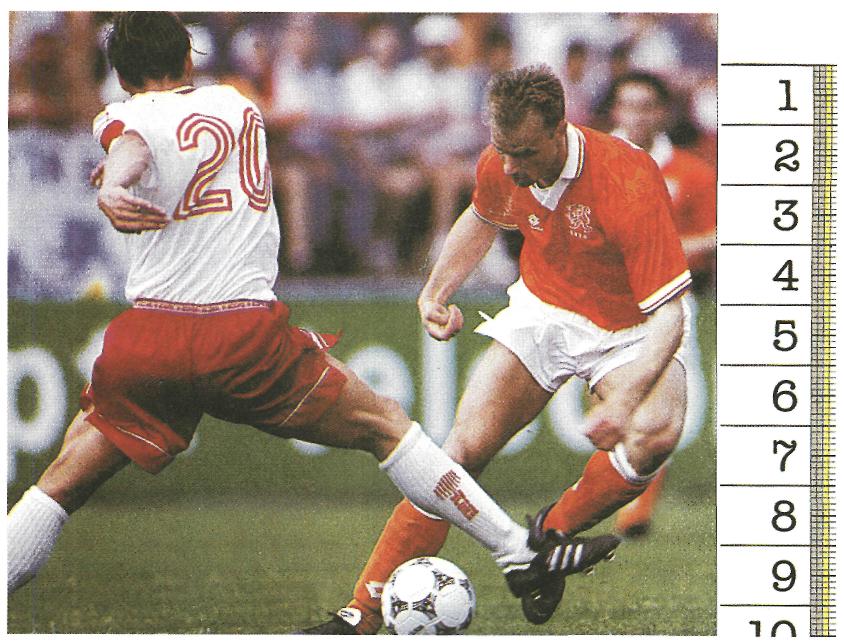 In een fototoestel wordt een lens gebruikt om het beeld kleiner te maken.Voorbeeld: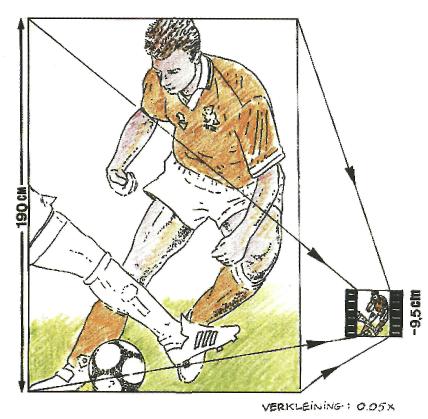 Dennis Bergkamp is 190 cm lang. Op de foto is hij 9,5 cm lang.De vergroting is dan:grootte van de foto (beeld)
				=grootte van Dennis Bergkamp 9,5 cm	 =  0,05190 cmDe vergroting is nu 0,05 x.Als de vergroting kleiner is dan één,spreek je van verkleinen.Als het beeld kleiner is dan hetvoorwerp, is de vergroting kleiner danéén.Tekening 1-7Bij een kopieerapparaat geven we de vergroting aan in procenten. Groter
dan 100% is een vergroting. Kopieer
je kleiner dan 100%, dan ben je aan het verkleinen.Onthoud:De vergroting is de hoogte van het beeld gedeeld door dehoogte van het voorwerp.Of korter genoteerd:    hoogte beeldVergroting = 		hoogte voorwerp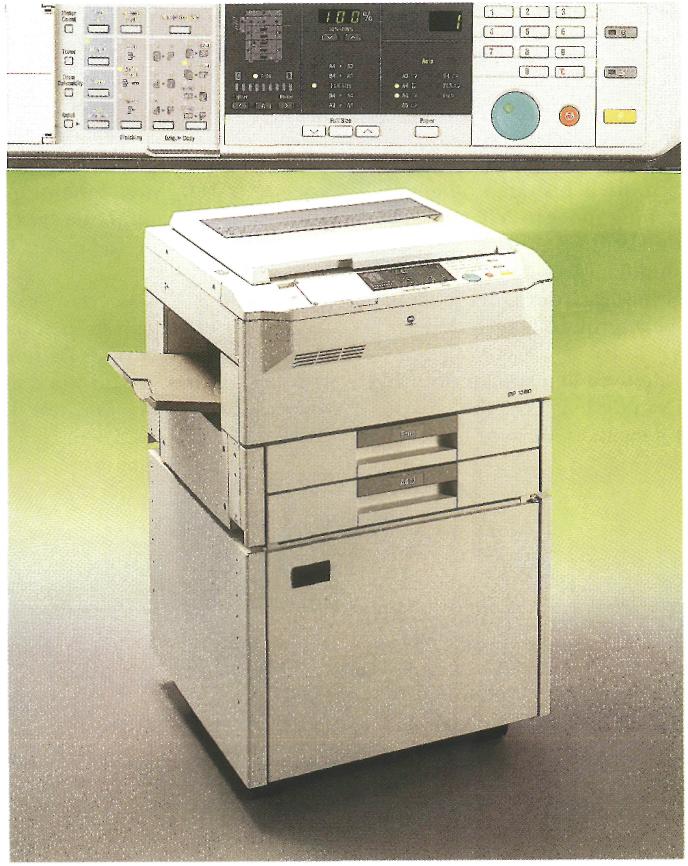 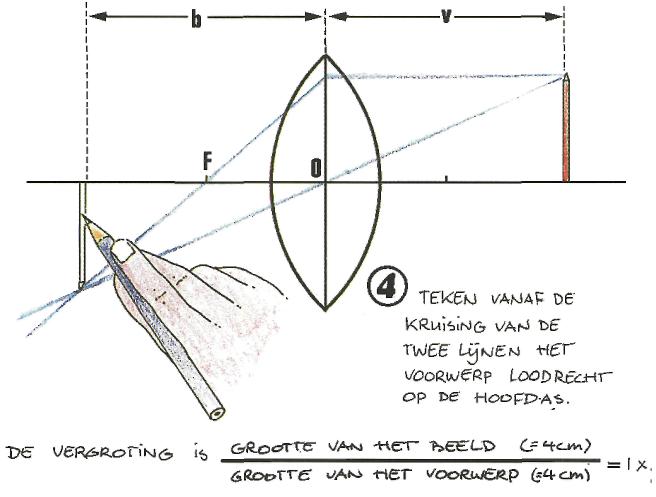 Je ziet dat het beeld van de pen is omgedraaid. Dat kun je in werkelijkheid ook zien als je een
scherm achter de lens houdt.De afstand van het voorwerp (pen) totde lens noem je de voorwerpsafstand (v). De afstand van het beeld (omgekeerde pen) tot de lens noem je de
beeldafstand (b). Die kun je in de
tekening opmeten.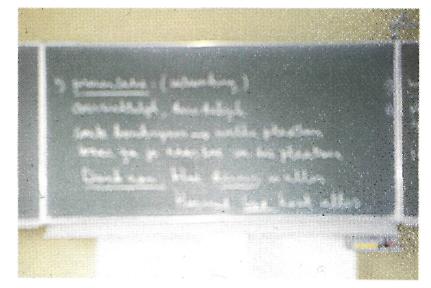 Zo kun je ook uitrekenen hoeveel de
lens vergroot of verkleint. Je weet namelijk de hoogte van het voorwerp en de hoogte van het beeld.  Maak nu: O: 1/12  t/m O: 1/17.Kijken door een brilSanne heeft de laatste tijd moeite met
het lezen van de aantekeningen die
de lerares op het bord schrijft.Ze gaat steeds vooraan zitten om toch nog wat te kunnen lezen. Door het turen krijgt ze vaak hoofdpijn. Ze
besluit naar de dokter te gaan. Na een oogtest blijkt Sanne bijziend te zijn. Ze
heeft een bril nodig met holle lenzen. Hoe zit dat nou precies?Mensen die niet goed in de verte kunnen zien, noemen we bijziend. Het brandpunt van hun ooglens ligt voor het netvlies.Dit kun je verhelpen door een bril
met nolle glazen.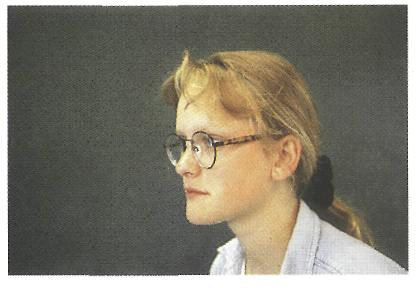 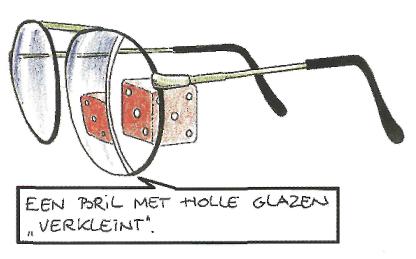 Tekening 1-10Er zijn brillen met bolle lenzen, maar 
ook brillen met holle lenzen. Een 
bolle lens stuurt de stralen naar één brandpunt. Een holle lens stuurt de stralen uit elkaar. Dit heb je zelf 
kunnen zien in O:1/9.Mensen die moeite hebben om
dingen van dichtbij te bekijken, noemen we verziend. Het brandpunt ligt dan juist achter het netvlies.Dit kun je verhelpen door een bril met bolle glazen.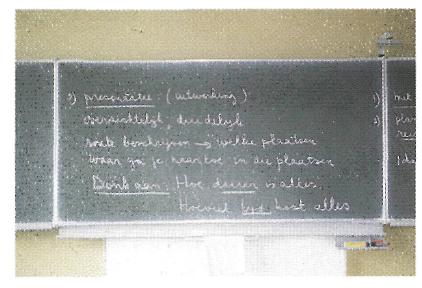 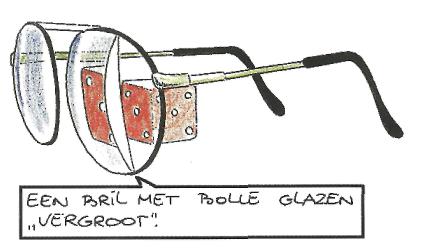 Tekening 1-10Zoals je al weet verbuigen niet alle 
lenzen het licht even sterk. Als een 
lens heel dik geslepen is, buigt hij het
licht sterker dan wanneer een lens 
dun geslepen is. Op die manier kun
je brilleglazen aanpassen aan je eigen ooglenzen.Dit wordt gedaan door een oogarts of 
een opticien. Zij hebben
meetinstrumenten waarmee ze 
kunnen bepalen welke sterkte de 
glazen van je bril moeten hebben.  Maak nu: O:1/18 t/m O:1/22.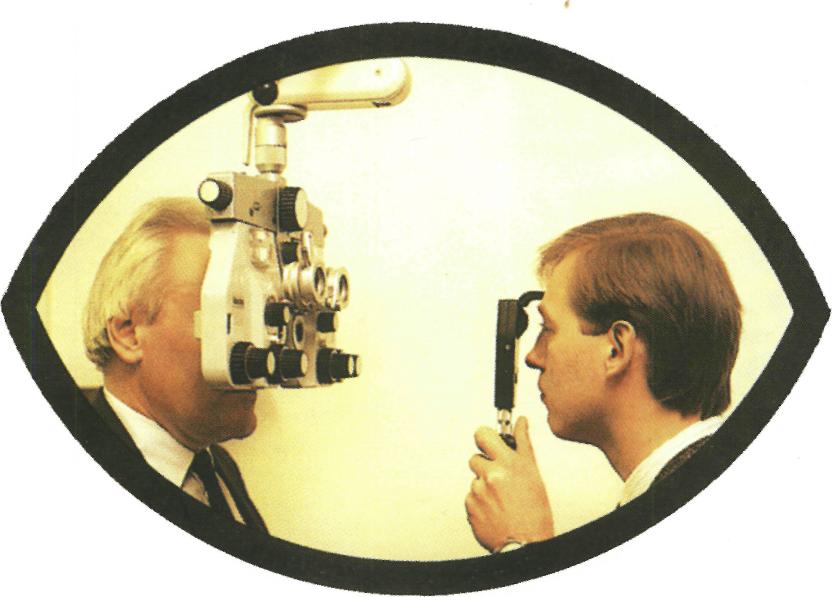 Samenvatting  1Een lens is een geslepen stuk glas of plastic.Met een lens kun je beelden vergroten of verkleinen en omdraaien.Er zijn twee soorten lenzen: holle en bolle lenzen.Een bolle lens buigt de lichtstralen naar één punt.	Dit punt noem je het brandpunt (F).Een holle lens buigt de lichtstralen uit elkaar.Het boller of platter maken van je ooglens noem je accommoderen.Een bollere lens buigt de lichtstralen meer dan een plattere lens.De vergroting van een voorwerp is de hoogte van het beeld
gedeeld door de hoogte van het voorwerp.hoogte beeldVergroting =  ––––––––––––––––  = ... Xhoogte voorwerp9	Als je niet goed in de verte kunt zien, ben je bijziend. Je hebt
holle lenzen nodig.Heb je moeite om dingen van dichtbij te bekijken, dan ben je
verziend. Je hebt bolle lenzen nodig.De afstand van het voorwerp tot de lens noem je de voorwerpsafstand (v).De afstand van het beeld tot de lens noem je de beeldafstand (b).De afstand van het brandpunt tot de lens noem je de brandpuntsafstand (f).Behalve in een bril, vind je ook lenzen in bijv.: een fototoestel,
een kopieerapparaat, een videocamera en een diaprojector.Maak nu de diagnostische toets.